Gulfjobseeker.com CV No: 1367118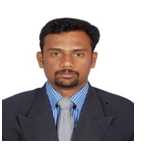 Mobile +971505905010 / +971504753686 To get contact details of this candidatesSubmit request through Feedback Linkhttp://www.gulfjobseeker.com/feedback/submit_fb.php………………………………………………………………………………………………………………………………………………………PROFESSIONAL SUMMARYA results driven, hardworking and capable Marketing Person with a track record of accomplishing the   targets by maintaining better relations with the clients by giving them proper service and advises. Having a proven ability to ensure that a company enjoys a competitive edge when compared to their competitors by expanding the market share and increasing the brand image in the market.………………………………………………………………………………………………………………………………………………………WORK HISTORY9/2013 to Current    Procurement cum Sales Officer                              ZENER LANDSCAPING LLC- DUBAIProduct overview: Irrigation, pumps, fittings valves, building materials, plants, fertilizers, and chemicals, Geotextiles, vercicellsResponsible for Order Placement Timing, Supply / Demand Alignment, Material Replenishment and Supplier Performance. Sourcing the most affordable materials for the projects Reviewing tenders and bids. Controlling the purchasing budget. Monitoring delivery times to ensure they are on time. Ensuring the adequate supply of all required materials, components and equipment. Helping to source alternative items with suppliers. Resolving disputes and claims with suppliers. SalesReviewing tenders and bidsHelping the project  Marketing  team in the estimation  and valuation of tenders.Participated in trade fairs ,exhibitions as the   part of building Company’s brand image and used the references for getting the new projects.7/2011 to 7/2013           Sr.Marketing Executive                                        ARIDLAND DEVLOPMENT CO.LLC-ABUDHABIProduct Overview: Irrigation, pumps, fittings valves, lawnmovers.WatermetersPromote the company products based on technical knowledge & advantages of brand dealing with to expand the sales transactions and retain customer satisfaction.Making rapport with the Govt .departments and increase the sales volumeClosely working with the engineers of the contracting companies to take approval of new products from the consultants.Negotiate & persuade corporate clients for the price list considering the limited discount rates for selling accordingly with company policyInterfere into handling customer complaints and ask support of technical department for complicated situationsRegular follow-up with Customer Service and Customers7/2009 to 4/2011   Assistant Manager                      AL MALAKIYA INVESTMENT LLC- MUSCAT,OMANProduct Overview: Marbles, Granites, Tiles, Interlock pavers, kerbstones wheel stoppersMeeting contractors and consultants in regular basis and introducing the products and services.Take the enquiries from the clients and quote as per their requirements Negotiations regarding the discounts and payment terms Confirm the prompt and proper delivery. Supporting the clients in material approval process by providing the technical data sheets previous approvals, etc.  Responsible for customer retention by maintaining good relations, better services to them and receive the repeat and referral business .from them5/2007 to 6/2009   Marketing Executive                               AVON CORPORATION LTD- MUMBAI, INDIAProduct Overview: Personal weighing scales, laboratory scales, body composition analyzers and platform scales Marketing activities like sales, promotion, and brand building of these productsPreparing and sending quotations, Performa invoices and order conformation.Conceptualizing and implementing sales promotional activities like shopping Mall activities, participating in exhibitions as a part of  Brand buildingIdentifying and developing new streams of revenue growth and maintaining relationship with dealers and purchase departmental persons to achieve referral and repeat sales.…………………………………………………………………………………………………………………………………………...........................................SKILLSSales Professional with 6 years’ experience in sales including building materials,  landscaping and irrigation Sectors and 1 year experience in Procurement.An Effective communicator with good negotiation and Presentation SkillsSpecialized in planning and coordination activitiesAble to manage multitasking and attention to the details……………………………………………………………………………………………………………………............EDUCATION2005                 MBA MARKETING                                  ISHAN INSTITUTE OF MANAGEMENT AND TECHNOLOGY-DELHI , INDIA2007                    Bachelor of Science: Electrical Equipment and Maintenance                              ST STEPHEN’S COLLEGE-KERALA, INDIA………………………………………………………………………………………………………………………………ADDITIONAL INFORMATIONNATIONALITY                                                          : INDIANNOTICE PERIOD                                           : 1Month